Toplantı AdıDış Paydaş ToplantısıToplantı Tarihi08.11.2023Toplantı KatılımcılarıMeslek Yüksekokulu Müdürü Doç. Dr. Ayten DİNÇ, Md. Yrd. Dr. Öğr. Üyesi Özge Nur TÜRKERİ, Md. Yrd. Öğr. Gör. Deniz EMRE, İl Sağlık Müdürlüğü Akılcı İlaç Kullanımı İl Koordinatörlüğü ve Sağlık Hizmetleri Başkanlığı Eczacılık ve Tıbbi Cihaz Birimi görevlileri Uzm. Ecz. Begüm DERMENCİ TUFAN, Ecz. Suheyda GÜNEŞ ve Ecz. Selvi YAŞARToplantı GündemiSağlık Bakanlığının Akılcı İlaç Kullanımı alanında yürüttüğü çalışmalarla ilgili olarak, öğrencilerimize yönelik olarak düzenlenecek seminer hakkında görüşüldü.Toplantı Fotoğrafı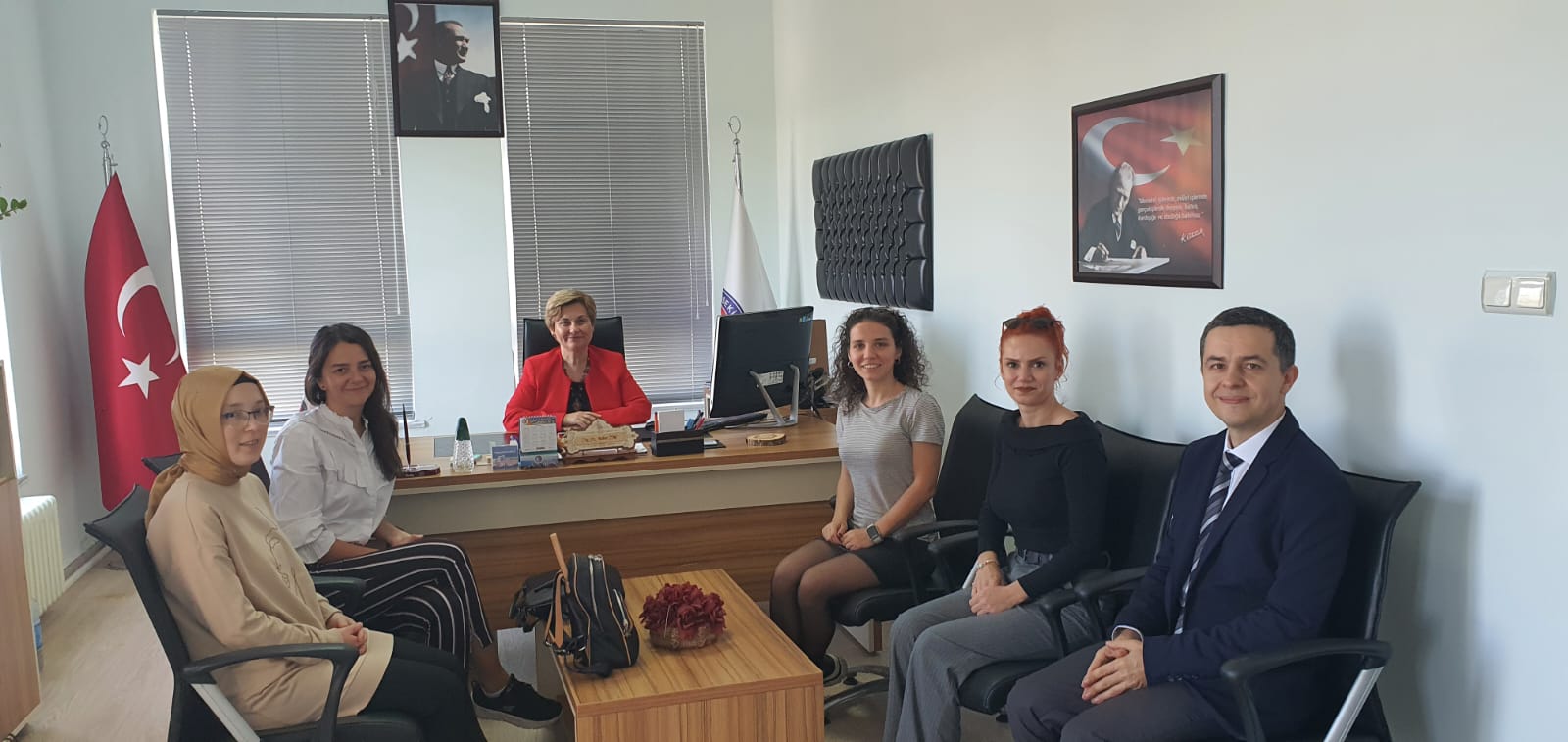 